Shropshire Cycling Clubs Association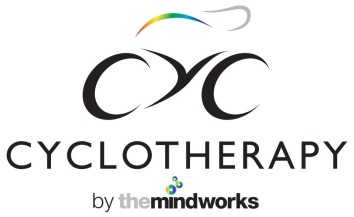 Cyclotherapy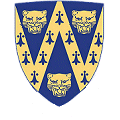 Shropshire Championship 25Promoted for and on behalf of Cycling Time Trials under their rules & regulations______________________________________________________Thursday 28th June 2017 7.00pmFriction& Hydraulic Services Championship Points Series Round 9HQ: Berriew Community Centre SY21 8PD (B4385),please park and behave considerately we are sharing the hall with the Brownies.Timekeeper:	 Mrs Gill Morrison, North Shropshire WheelersTimekeeper’s Asst:	 Mr Dave Goring WrekinsportEvent Secretary: Helen Tudor Ashcourt Cottage, Weston Lane Oswestry.Tel: 07720 266277COURSE D25/24rStart in lay-by on A483 south west of Welshpool(near Lazy Leek café),proceed north-east 3.15miles to Chirbury RAB ,take 2nd exit to Station RAB,take 3rd exit to Buttington RAB ,take 2nd exit to Four Crosses RAB, encircle and retrace, to Buttington RAB take 2nd exit, Station RAB take 1st exit, Chirbury RAB 2nd exit.Finish at grid opposite Northwood Motor Company   Riders please be aware:No U-Turns in the vicinity of the start area pleaseIn the interests of safety Cycling Time Trials and the event promoters strongly advise you to wear a Hard Shell Helmet that meets internationally accepted safety standards. In accordance with Regulation 15 all Junior riders MUST wear such helmets.It is also recommended that a working rear light, either flashing or constant is fitted to the machine in a position visible to other road users and is active whilst the machine is in use.SCCA AWARDS(awarded to members of SCCA affiliated clubs)First SCCA on overallFirst SCCA veteran on overall £12First SCCA veteran on standard £12First SCCA lady £12First SCCA junior £12Medals will be awarded to the first three riders in each categoryFreeston Trophy fastest male riderPrize List (one rider one prize except team and SCCA awards)                      1st Fastest Overall £20 2nd Fastest Overall £15 3rd Fastest Overall £10                      1st Vet on standard £20 2nd Vet on Standard  £15 3rd Vet on Standard £10                      1st Fastest Woman £20 , 2nd Fastest Woman £ 15 3rd Fastest Woman £10                      1st  Junior £20, First Team £5 per rider